Aşağıda isimleri belirtilen Üniversitemiz öğretim üyelerinin/elemanlarının ……………………(Anabilim Dalı öğretim üyeleri/elemanları hariç, Ankara Üniversitesi öğretim üyeleri/elemanları) eğitim-öğretim yılı ……………….. yarıyılında Enstitümüzde ders vermek üzere 2547 sayılı Kanunun 40/a maddesi uyarınca ders vermek üzere görevlendirilmeleri hususunun Enstitü Müdürlüğüne önerilmesine,  Önemli Not: Anabilim Dalı  Kurul kararı ile birlikte Enstitümüze önerilmesi gerekmektedir.Anabilim Dalı BaşkanıAdı Soyadı:Tarih : İmza :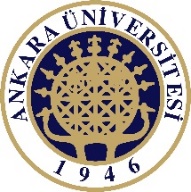 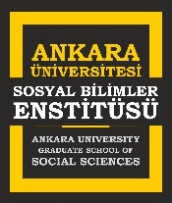 ANKARA ÜNİVERSİTESİSOSYAL BİLİMLER ENSTİTÜSÜ……………………………………………………………………  ANABİLİM DALIÖğretim Üyesinin/Elemanının Adı Soyadı ve Unvanı Öğretim Üyesinin/Elemanının Birimi, Açık Adresi,Okutacağı Dersin/Uzmanlık Alanı Dersinin AdıYarıyılıHafta/ SaatKrediİlgili Anabilim DalıBanka Hesap Numarası T.C. Kimlik Numarası Telefon Numarasıİlgili Kanun Maddesi